Sekretariat I-PPM BSI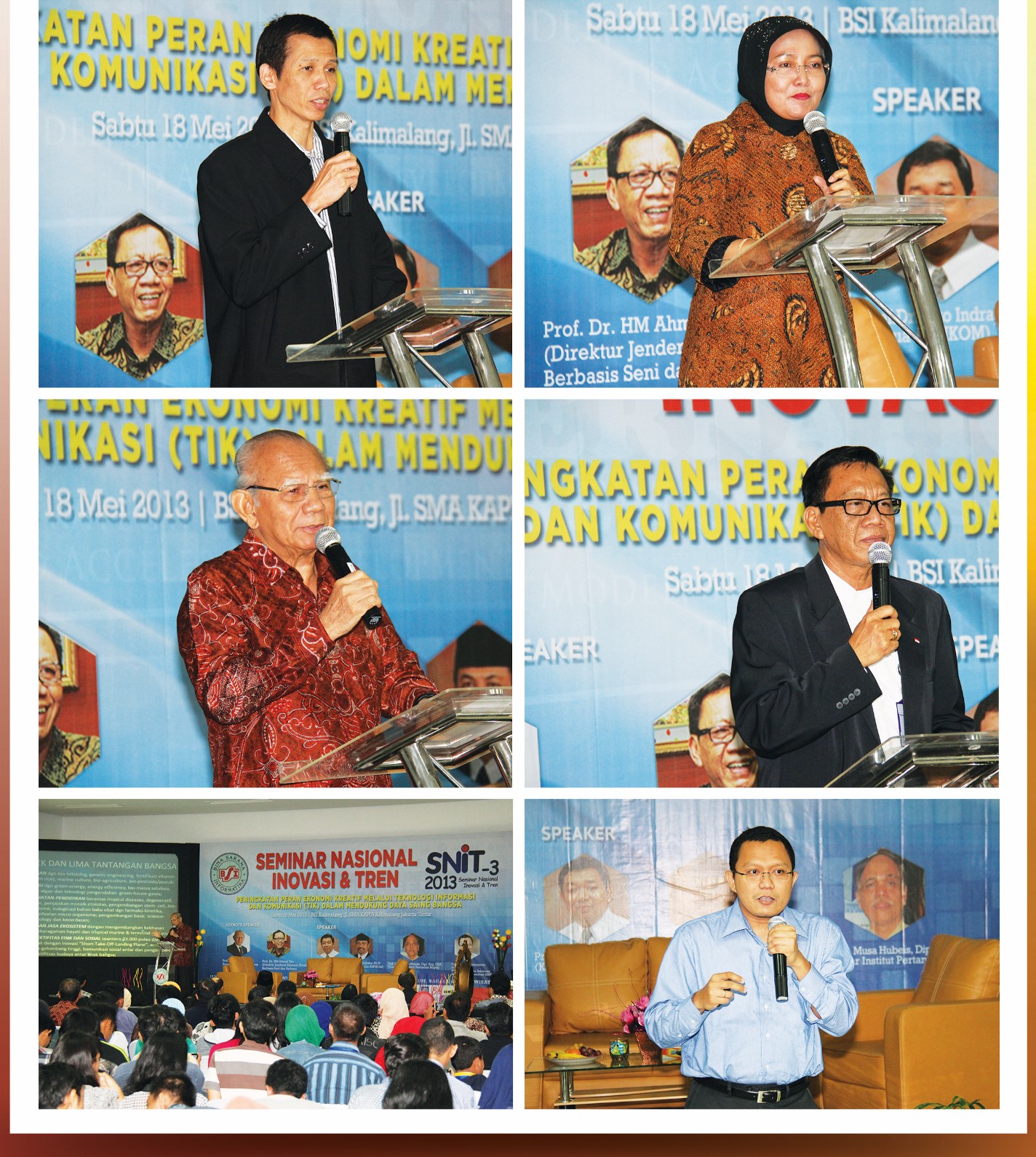 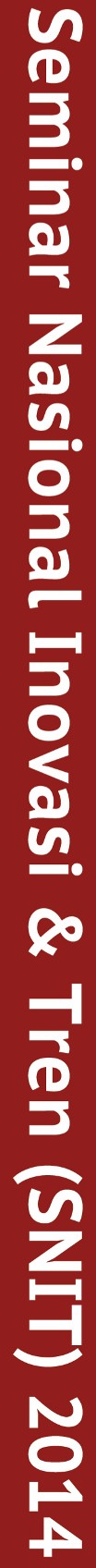 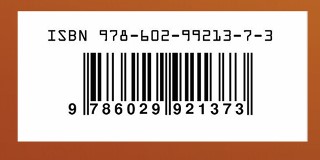 Jl.Dewi Sartika No.289 Cawang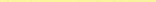 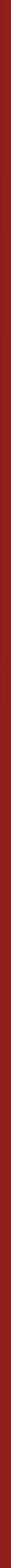 Jakarta Timur 13630 - IndonesiaTelp. 021-8010836 Ext.202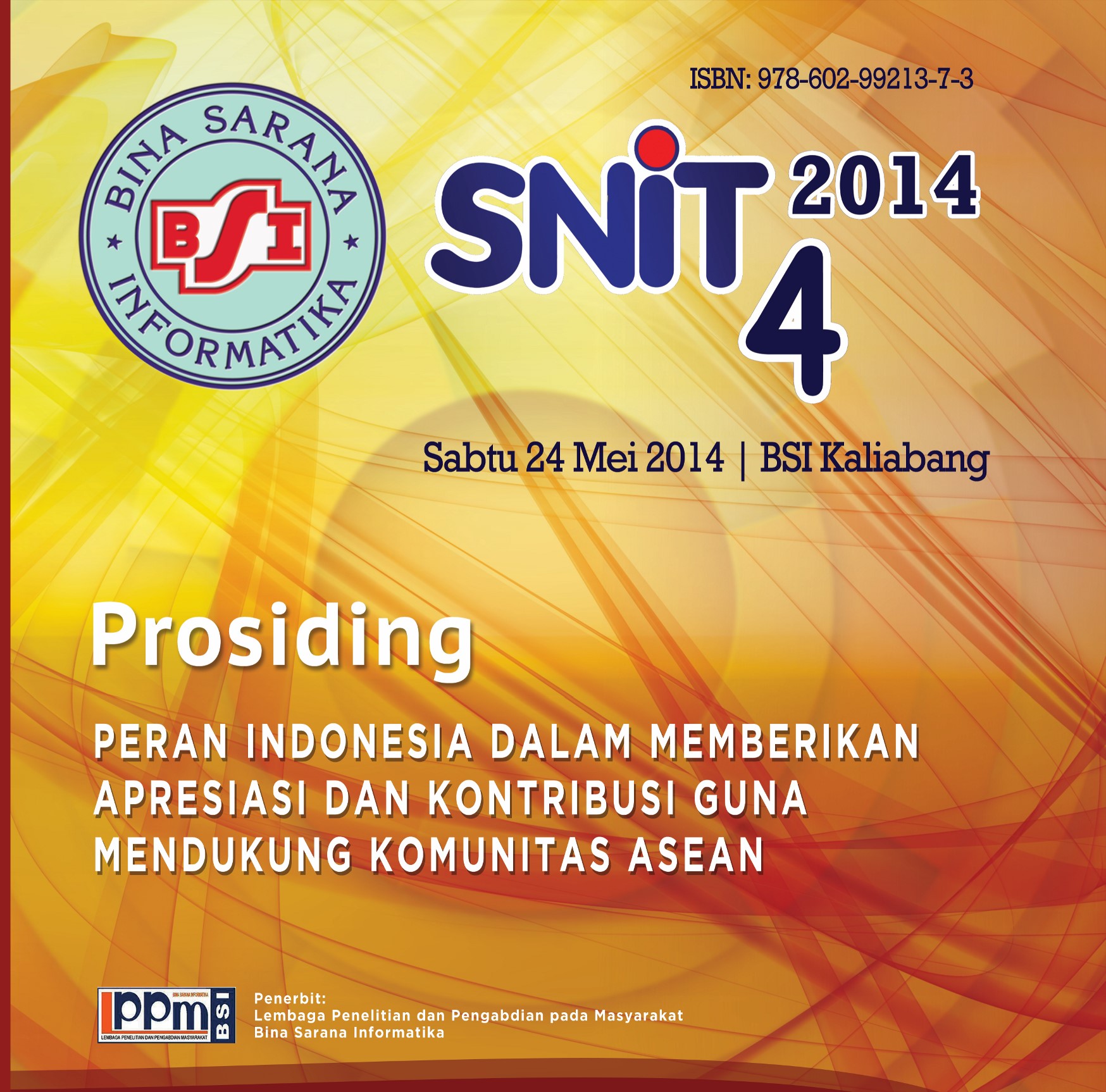 SAR	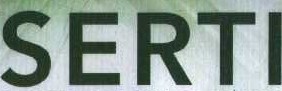 0R3 / SEMINARNASIONALINOVASI&TREN20一4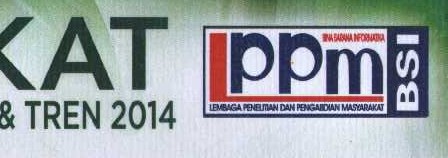 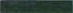 044SNIT/V丶20145!;k一 dlberikankepada•MuhammadAriandi,M.Kom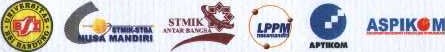 Sebagal.PemakalahPREDIKSITINGKATKEYAKNANN,-WHASSWAAKANhMNFAATFASlLlTASkRSONLlNEDENGANMETODETECHNOLOGYACCEPTANCEMODEL(TAM)(STUDIKASUS…Mchasiswa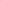 llmuKOmputerUniversitas 一」ODa乛maPalembang)SeminarNasionallnovasi Tren"PERANINDONESIADALAMMEMBERIKANAPRESIASIDANKONTRIBIJSIGUNAMENDUKUNGKOMUNITASASEAN"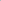 Sabtu、24Apru2014dl85一Kallabang kas一Bckasi,24Apri12014JawabSNIT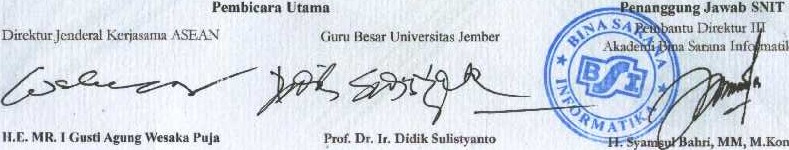 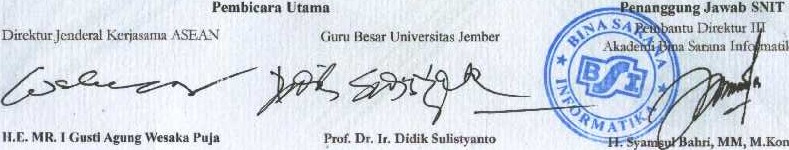 	PENEUTIAN 	MASYRAKAr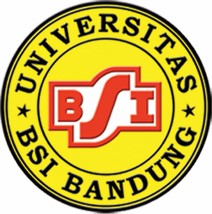 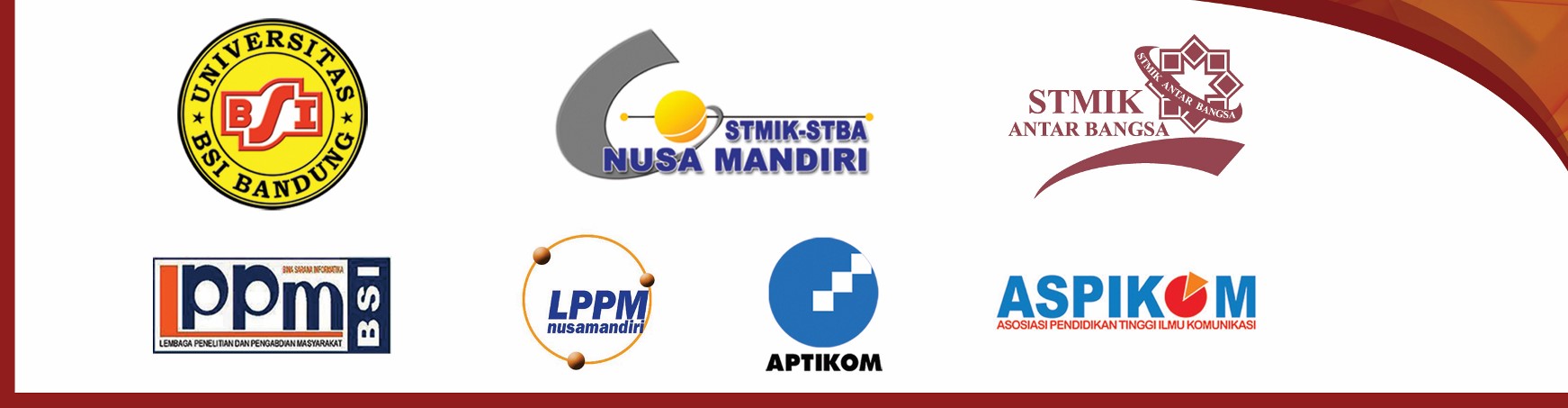 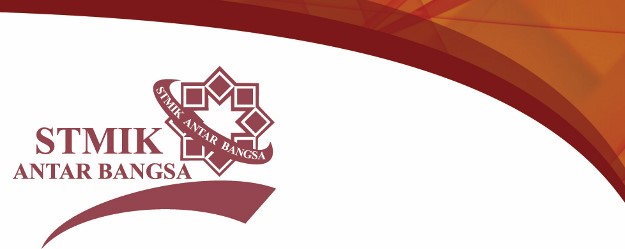 ASPIKOMASOSIASIPENDIDIKANTINGGIILMUKOMUNIKASI